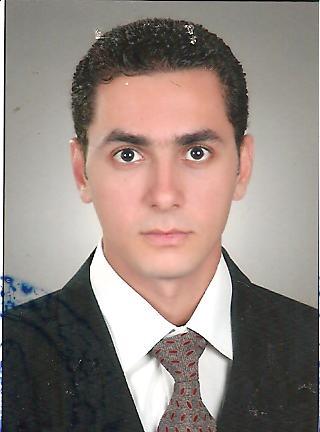 Name:  Elshazly Email: elshazly.388002@2freemail.com  OBJECTIVE:                                                                 To find a career building opportunity within a respectful organization where my experience and skills are fully utilized and built upon.PERSONAL SKILLS:        Self starting and self motivating person.         A team player.        Willing to learn continuously.     Excellent convincing skills.     Excellent communication skills. Excellent negotiating skills.EDUCATION:L.L.B. Faculty of Law English Department Alexandria University   (graduation year 2006).Graduated from Victory College (Alexandria-Egypt).WORK EXPERIENCE:Vodafone UK (Alexandria-Egypt):    February 2015 - November 2018.(Team leader)Job description:Managing and motivating my team of 10-12 Advisers to reach their full potential for the effective day to day running of the business.Training new team members, discussing how to keep customer satisfaction levels sky high at team meetings, keeping things constantly improving.Leading and coaching my team to deliver an exceptional customer experience and to exceed business performance measures.Supporting and educating customers around using their services by assisting with technical queries and resolving customer’s complaints.Supervising others with enthusiasm, energy and drive to motivate those around me.Emirates Airlines (Dubai):   September 2010- january 2015.(First class cabin crew)Job description:Ensuring compliance with all safety regulations, standards, and business practice is fulfilled.Ensuring  best customer service is well obtained throughout the flight.Handling emergency  and first aid situations onboard.Selling duty free products to customers onboard. Abu Dhabi commercial bank (Dubai):   December 2009- September 2010.(Relationship officer - loans and credit cards)Job description:Calling and visiting customers, preparing documents and taking signatures for classic, gold, VIP, platinum credit cards, personal loans,and auto loans.Following up with the process on the bank systems from data entry and till the dispersal.Following up with the customers after selling, offering them easy cash and easy payment plans and handling customers’ complaints to attain customers’ satisfaction.Selling credit shield and accident care insurances as well as supplementary credit cards.Mashreq bank (Dubai):   December 2007- December 2009.(Relationship officer - collection) Job description:Calling and visiting customers  advising and convincing them to pay their dues on time to avoid further actions taken by the bank against them.Sending letters, emails and faxes to customers to remind them about their payments. Filing police and agency cases against the defaulters and the skip cases. Transferring the money collected from customers’ accounts to the bank account.Following up with the customers after their payment  and handling customers complaints.Verizon Marketing and Advertising Co. (Cairo-Egypt):    September 2005 - September 2007.(Marketing representative)Job description:Selling yellow pages internet ads on Google, Yahoo, eBay, Bigfoot, MSN, yellow pages.com and others to US businesses through international calls.Convincing the decision makers in the US households and firms to advertise online.Negotiating about the number of states they wish to advertise in, place and size of the ad online and the packages available to them.Achieving the target assigned to me regularly and got promoted as a team leader. Closing the deal for my team, recording the customer consent as a proof for the deal and following up with customer after the ad is placed to attain customer satisfaction.LANGUAGES:                                                                       Arabic:   Native.                                                                English:  Fluent.                                                         COMPUTER SKILLS:                                                        Microsoft office (Excellent).                                                                                 INTERESTS & ACTIVITIES:Reading.  Playing Football.     Swimming.        PERSONAL INFORMATION:Date of Birth     : 10/04/1982.Place of Birth    : Alexandria - Egypt.Marital Status   : Single.Religion              : Muslim.Nationality         : Egyptian.Driving license   : UAE.